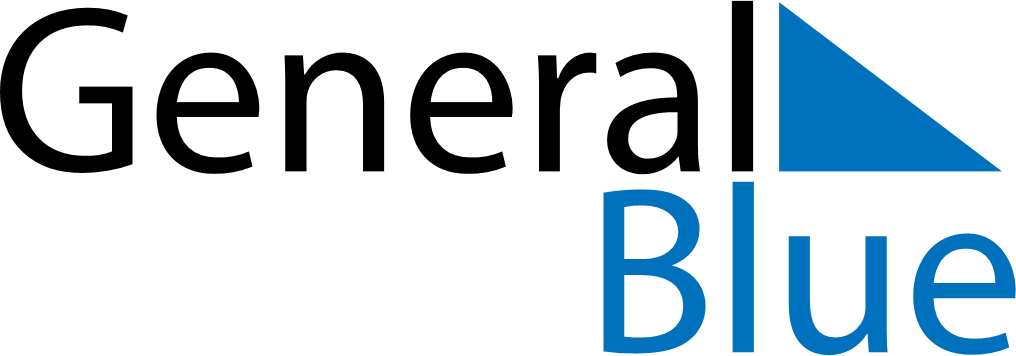 June 2025June 2025June 2025June 2025GrenadaGrenadaGrenadaSundayMondayTuesdayWednesdayThursdayFridayFridaySaturday1234566789101112131314PentecostWhit Monday1516171819202021Corpus Christi22232425262727282930